Pielikums Nr.4Lauvas, Staiceles pagasts, kadastra numurs: 6637 003 0109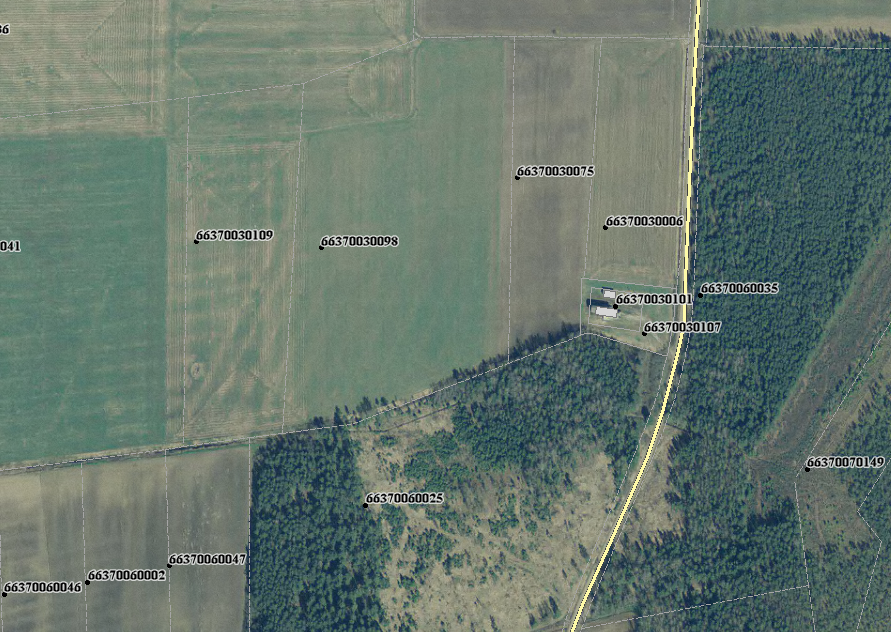 Sagatavoja: G.Meļķe-Kažoka